, 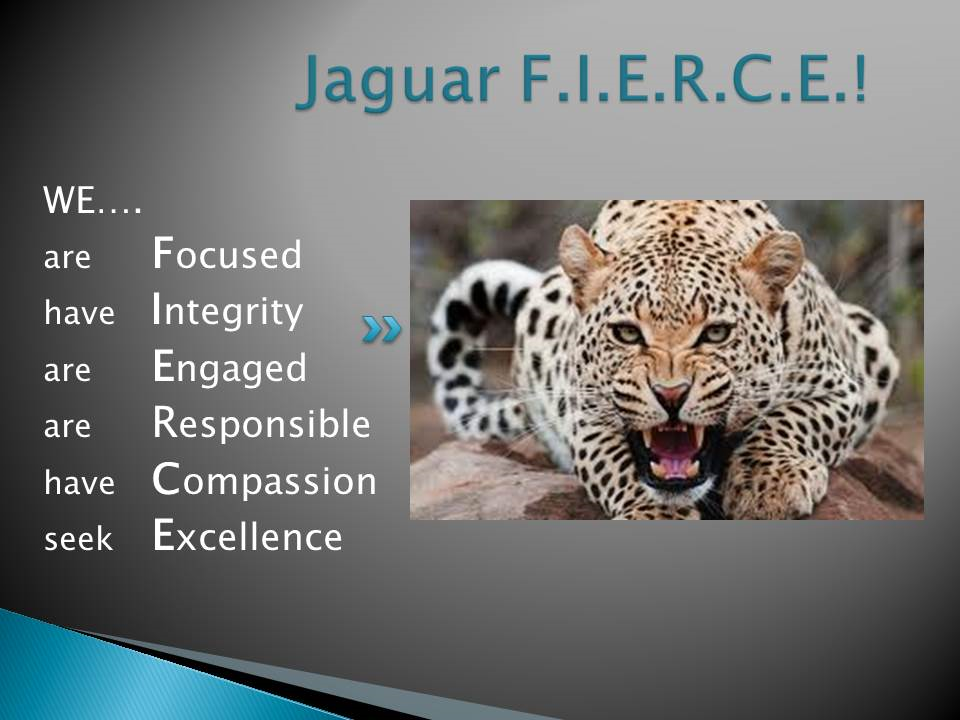 Goal 1:  Action 1:  Action 2:  Action 3:  Goal 2:  Action 1:  Action 2:  Action 3:  Action 4: Implement Jag Academy for enrichment, intervention, and remediation for ALL students, by standard and by skill.Goal 3:  Action 1:  Action 2:  Action 3:  Action 4:  Recognize students through PBIS Rewards for displaying the character traits of Jaguar FIERCE.Goal 4:  Action 1:  Action 2:  Action 3:  Action 4:  